От 24.09.2021г.  №         47  Об отмене  постановления администрацииКазановского сельского поселения от 13.05.2013 г.№ 10 «Об утверждении административного регламента  по осуществлению муниципального жилищного контроля»      В соответствии с Федеральным законом от 31.07.2020г. № 248-ФЗ «О государственном контроле (надзоре) и муниципальном контроле в Российской Федерации, Федеральным законом от 06.10.2003 №131-ФЗ «Об общих принципах организации местного самоуправления в Российской Федерации», Уставом Казановского сельского поселения.Администрация Казановского сельского поселенияПОСТАНОВЛЯЕТ: Признать утратившими силу постановление администрации Казановского сельского поселения от «13» мая 2013 года № 10 «Об утверждении Административного регламента по осуществлению муниципального жилищного контроля» на территории Казановского сельского поселения. Настоящее постановление подлежит опубликованию на официальном сайте администрации Казановского сельского поселения Варненского муниципального района Контроль за исполнением настоящего постановления оставляю за собой.            Глава Казановского сельского поселения:                     Т.Н.Коломыцева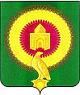 АДМИНИСТРАЦИИ КАЗАНОВСКОГО СЕЛЬСКОГО ПОСЕЛЕНИЯВАРНЕНСКОГО  МУНИЦИПАЛЬНОГО  РАЙОНАЧЕЛЯБИНСКОЙ ОБЛАСТИПОСТАНОВЛЕНИЕ